“How to Guide”: Digital Animation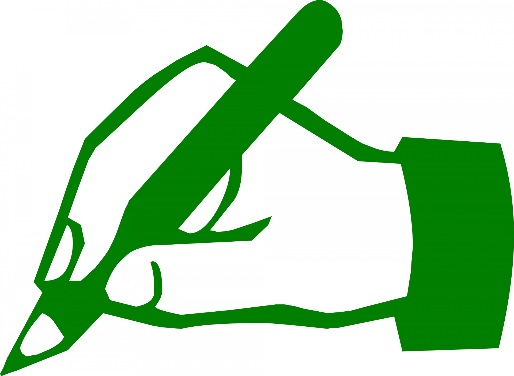 10/10/16Learning Target: By transforming artistic elements, sequence and time, I can use digital animation to give instructions and transfer information to my peers. Website: On the website please view your objectivesOn the materials tab is a link to needed videos for the lessonHow to use video scribeHow to create a how to guide Project: kaspariartdigitalanimation.weebly.comToday we will be creating digital animation “How to Guides” about something you are passionate about. We will use Videoscribe as our software. Step one: Choose three topics you loveStep two: Choose one of those topics to create a how to guideStep three: Write out 5-10 steps to completing your task. You may use a graphic organizer, story board, or list. Step four: Use videoscribe to create your digital animation (You will have until 7:10 to work)Step five: Upload your project to youtube and email the link to Juliekaspari@gmail.comCriteria: Your digital animation must include 5-10 steps to completing a goal or task. The topic of your animation is your choice. 